			                Séjour Côte D’Armor                                 	 22/08/2020 au 29/08/2020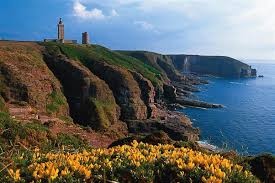 HébergementGite Manoir de BélouzeGite de groupe      Marie Christine Ménard22270 PlédéliacProjet programmeRandonnées - autour du cap d’Erquy                         - autour de Jugon les Lacs,                         -  du Cap Fréhel, Fort La Latte,                         - Dinan La RanceRandonnées en moyenne de 18 KM à 20 KM   avec des dénivelés (chemin des douaniers)Prix du Séjour par personneGite pension complète environ 370 € (non compris la boisson) +80 € de covoiturage (estimation) + visitesEstimation du Budget Total   500€ sur la base de 22 personnesRenseignements et inscriptions auprès de Michèle ou Claude